RAZPISNA DOKUMENTACIJAza oddajo javnega naročila»IZGRADNJA PLOČNIKA VELIKA KOSTREVNICA«Postopek naročila male vrednostiŠmartno pri Litiji, februar 2018NAVODILA PONUDNIKOM ZA IZDELAVO PONUDBESPLOŠNO Podatki o naročniku Občina Šmartno pri Litiji, Tomazinova 2, 1275 Šmartno pri Litiji.Kontaktna oseba:  Aleš Krže, telefon +386 1 8962777email: ales.krze@smartno-litija.si Lokacija izvedbe:Občina Šmartno pri Litiji, naselje Velika Kostrevnica ob lokalni cesti 426113 Stranje-Kopačija-Mala Kostrevnica od križišča z JP 709351-Mala Kostrevnica - Velika Kostrevnica do križišča z LC 208211-V. Kostr.-Liberga-Tisje.V kolikor bo ponudnik pri izvedbi naročila nastopal s skupno ponudbo mora za vsakega partnerja v skupni ponudbi predložiti še naslednje dokumente:OBR-1/1 OBR-1/2 akt o skupni izvedbi naročila pooblastilo za podpis skupne ponudbe V kolikor bo ponudnik pri izvedbi naročila sodeloval s podizvajalci, mora za vsakega podizvajalca predložiti še naslednje dokumente:OBR-1/3 OBR-1/4 zahtevo podizvajalca za neposredno plačilo, če podizvajalec to zahteva (glej točko 4.2 I. poglavja te dokumentacije), soglasje podizvajalca, na podlagi katerega naročnik namesto glavnega izvajalca poravna podizvajalčevo terjatev do glavnega izvajalca, če podizvajalec zahteva neposredno plačilo (glej točko 4.2 I. poglavja te dokumentacije)  Ponudnik mora izkazovanje pogoja za odgovornega vodja del izkazati:s fotokopijo potrdila o vpisu v imenik Inženirske zbornice Slovenije ali fotokopijo potrdila o opravljenem strokovnem izpitu, z M1 obrazcem, s katerim dokazuje, da je zaposlen pri ponudniku, z referenčnim potrdilom investitorja Opozorilo k pogojem:Sestavine ponudbe:USB ključek ali CD kot fizični nosilec zapisa podatkov v elektronski obliki. Nosilec elektronskih podatkov mora v exel formatu vsebovati ponudbeni predračun,Ponudbeni predračun v tiskani obliki, ESPD obrazec za ponudnika/soponudnika,ESPD obrazce za vse nominirane podizvajalceVse zahtevane obrazce te razpisne dokumentacijeOgled objekta: Ogled lokacije ni obvezen. Ogled  lahko opravi  ponudnik po predhodni najavi pri kontaktni osebi. 2. Vrsta postopkaNaročnik bo v skladu s 47. členom Zakona o javnem naročanju (Uradni list RS, št. 91/2015, Uradni list Evropske unije, št. 307/2015, 307/2015, 337/2017, 337/2017: ZJN-3) izvedel postopek naročila male vrednosti.Naročnik bo izvedel pogajanja. Predmet pogajanj bo izključno ponudbena cena. Postopek pogajanj bo naročnik opredelil v povabilu na pogajanja.3. Predmet naročilaPredmet javnega naročila je izgradnja pločnika v naselju Velika Kostrevnica v dolžini 300m.Naročilo se izvaja na podlagi naslednje projektne dokumentacije:Pločnik – Velika Kostrevnica, PZI, št. načrta 17/2013, Litija, september 2013, projektanta: JUKUM d.o.o., Črni Potok 39 c, 1275 Šmartno pri Litiji inPločnik Kostrevnica, PZI, Načrt električnih instalacij in električne opreme, Litija, januar 2018, projektanta: BAMA d.o.o. Litija, Partizanska pot 4 b, 1270 Litija. Naročilo se ne oddaja po sklopih!3.1. Tehnične specifikacije:Tehnične specifikacije so vsebovane v projektni dokumentaciji.V primeru razlik v opisih posameznih postavk med projektno dokumentacijo in predračunom-popisom veljajo določila, ki so zapisana predračunu-popisu.Ponujeni kvalitetni nivo, v kolikor je naveden, mora biti cenovno in kvalitetno enakovreden zahtevanemu.Naročnik bo od ponudnika zahteval, da za dobavljene svetilke priloži izjavo proizvajalca, da se ob 23. uri svetilnost vgrajenih svetilk zmanjša za 50 % nazivne svetilnosti (redukcija).4. Sodelovanje v postopkuKot ponudnik lahko v tem postopku javnega naročanja konkurira vsaka pravna ali fizična oseba, ki je registrirana za dejavnost, ki je predmet tega javnega naročila, in ima za opravljanje te dejavnosti vsa predpisana dovoljenja za izvedbo tega javnega naročila.4.1. Tuji ponudnikiPonudniki s sedežem v tuji državi morajo izpolnjevati enake pogoje kot ponudniki s sedežem v RepublikiSloveniji.Ponudniki, ki nimajo sedeža v Republiki Sloveniji, morajo predložiti dokazila o izpolnjevanju pogojev iz točke 12. II. poglavja te dokumentacije v zvezi z oddajo javnega naročila.Če država, v kateri ima ponudnik svoj sedež, ne izdaja zahtevanih dokazil iz točk 12.1.1. in 12.1.2. in 12.1.4. II. poglavja te dokumentacije v zvezi z oddajo javnega naročila ali če ti ne zajemajo vseh primerov iz točk 12.1.1., 12.1.2. in 12.1.4. II. poglavja te dokumentacije v zvezi z oddajo javnega naročila, lahko ponudnik da zapriseženo izjavo. Če ta v državi, v kateri ima ponudnik svoj sedež, ni predvidena, pa lahko ponudnik da izjavo določene osebe, dano pred pristojnim sodnim ali upravnim organom, notarjem ali pred pristojno poklicno ali trgovinsko organizacijo v matični državi te osebe ali v državi, v kateri ima ponudnik sedež.4.2. PodizvajalciPonudnik lahko v celoti sam izvede predmetno javno naročilo ali pa ga izvede s podizvajalci. V primeru izvedbe javnega naročila s podizvajalci, je potrebno v ponudbi (OBR-1/3 in OBR-1/4) navesti vse podizvajalce (kontaktne podatke in zakonite zastopnike) in vsak del naročila, ki ga bo izvedel posamezni podizvajalec (predmet, količina, vrednost, kraj in rok izvedbe teh del) ter vrednost del posameznega podizvajalca, ki jo podizvajalec s svojim podpisom potrdi. V primeru samostojne izvedbe pa bo moral ponudnik izkazati ustrezno usposobljenost za izvedbo (registracija dejavnosti, kadri, sredstva…).Kadar namerava ponudnik izvesti javno naročilo s podizvajalcem, mora pogoje iz točke 12.1. II. poglavja te dokumentacije izpolnjevati tudi podizvajalec, ki sodeluje pri izvedbi javnega naročila.V kolikor podizvajalec zahteva neposredno plačilo, se šteje, da je neposredno plačilo podizvajalcu obvezno in obveznost zavezuje naročnika in glavnega izvajalca. Kadar namerava ponudnik izvesti javno naročilo s podizvajalcem, ki zahteva neposredno plačilo, mora:glavni izvajalec v pogodbi pooblastiti naročnika, da na podlagi potrjenega računa oziroma situacije s strani glavnega izvajalca neposredno plačuje podizvajalcu, podizvajalec predložiti soglasje, na podlagi katerega naročnik namesto ponudnika poravna podizvajalčevo terjatev do ponudnika, glavni izvajalec svojemu računu ali situaciji priložiti račun ali situacijo podizvajalca, ki ga je predhodno potrdil. Če neposredno plačilo podizvajalcu ni obvezno, naročnik od glavnega izvajalca zahteva, da mu najpozneje v 60 dneh od plačila končnega računa oziroma situacije pošlje svojo pisno izjavo in pisno izjavo podizvajalca, da je podizvajalec prejel plačilo za izvedene gradnje, neposredno povezano s predmetom javnega naročila.Glavni izvajalec mora med izvajanjem javnega naročila gradnje naročnika obvestiti o morebitnih spremembah informacij in poslati informacije o novih podizvajalcih, ki jih namerava naknadno vključiti v izvajanje takšnih gradenj, in sicer najkasneje v petih dneh po spremembi. V primeru vključitve novih podizvajalcev mora glavni izvajalec skupaj z obvestilom posredovati tudi podatke in dokumente (OBR-1/3, OBR-1/4, zahtevo za neposredno plačilo, soglasje podizvajalca).Naročnik lahko zavrne predlog za zamenjavo podizvajalca oziroma vključitev novega podizvajalca tudi, če bi to lahko vplivalo na nemoteno izvajanje ali dokončanje del in če novi podizvajalec ne izpolnjuje pogojev, ki jih je postavil naročnik v dokumentaciji v zvezi z oddajo javnega naročila. Naročnik bo o morebitni zavrnitvi novega podizvajalca obvestil glavnega izvajalca najpozneje v desetih dneh od prejema predloga.4.3. Skupna ponudbaSkupine gospodarskih subjektov lahko predložijo skupno ponudbo. V primeru skupne ponudbe bo naročnik od izbrane skupine zahteval predložitev ustreznega akta o skupni izvedbi naročila, ki mora vsebovati vsaj:navedbo vseh partnerjev v skupini (naziv in naslov partnerja, zakonitega zastopnika, matična številka, davčna številka, številka transakcijskega računa), pooblastilo vodilnemu partnerju v skupini (vodilni partner bo podpisnik pogodbe o izvedbi javnega naročila), neomejeno solidarno odgovornost vseh partnerjev v skupini do naročnika, področje dela, ki ga bo prevzel in izvedel vsak partner v skupini in delež vsakega partnerja v skupini v % in vrednost del, ki jih prevzema posamezni partner v skupini, način plačila preko vodilnega partnerja v skupini ali vsakemu od partnerjev v skupini, določbe v primeru izstopa kateregakoli od partnerjev v skupini, reševanje sporov med partnerji v skupini, druge morebitne pravice in obveznosti med partnerji v skupini, rok veljavnosti pravnega akta. V primeru, da skupina ponudnikov predloži skupno ponudbo, mora ponudnik v OBR-1/2 navesti vse, ki bodo sodelovali v tej skupni ponudbi. Vsak ponudnik iz skupine ponudnikov mora posamično izpolnjevati pogoje iz točk 12.1. in 12.2. II. poglavja teh navodil.V kolikor je javno naročilo v izvajanje oddano ponudnikom, ki so oddali skupno ponudbo, menjava članov skupine tekom izvajanja pogodbe ni mogoča. V kolikor kateri od članov skupine želi prenehati z izvajanjem javnega naročila oz. če je zoper katerega od članov skupine uveden postopek, namen katerega je prenehanje poslovanja, bo naročnik odpovedal pogodbo o izvedbi javnega naročila.4.4. Uporaba zmogljivosti drugih subjektovPonudnik lahko glede pogojev v zvezi z ekonomskim in finančnim položajem ter tehnično in strokovno sposobnostjo po potrebi za posamezno javno naročilo uporabi zmogljivosti drugih subjektov, ne glede na pravno razmerje med njim in temi subjekti. Glede pogojev v zvezi z izobrazbo in strokovno usposobljenostjo izvajalca storitev ali gradenj in vodstvenih delavcev podjetja ter pogojev v zvezi z ustreznimi poklicnimi izkušnjami pa lahko ponudnik uporabi zmogljivosti drugih subjektov le, če bodo slednji izvajali gradnje ali storitve, za katere se zahtevajo te zmogljivosti. Če želi ponudnik uporabiti zmogljivosti drugih subjektov, mora naročniku dokazati, da bo imel na voljo potrebna sredstva, na primer s predložitvijo zagotovil teh subjektov v ta namen. V primeru, da subjekti, katerih zmogljivosti namerava uporabiti ponudnik, ne izpolnjujejo ustreznih pogojev za sodelovanje iz te dokumentacije in zanje obstajajo razlogi za izključitev, bo naročnik zahteval zamenjavo subjekta, ki ne izpolnjuje pogojev.5. Pojasnila dokumentacije v zvezi z oddajo javnega naročilaPojasnila o vsebini dokumentacije v zvezi z oddajo javnega naročila se lahko zahtevajo le v pisni obliki preko Portala javnih naročil. Pojasnila bodo posredovana na Portal javnih naročil.Če ponudnik zahteva v zvezi z dokumentacijo v zvezi z oddajo javnega naročila oziroma v zvezi s pripravo ponudbe kakršno koli dodatno pojasnilo, mora zanj zaprositi do roka postavljenega na Portalu javnih naročil.Naročnik bo dodatna pojasnila v zvezi z dokumentacijo objavil na svoji spletni strani in na Portalu javnih naročil najpozneje šest dni pred iztekom roka za oddajo ponudb, pod pogojem, da je bila zahteva posredovana pravočasno.6. Dopolnitev in spremembe dokumentacije v zvezi z oddajo javnega naročilaNaročnik si pridržuje pravico spremeniti ali dopolniti dokumentacijo v zvezi z oddajo javnega naročila. V primeru, da bo naročnik v roku za predložitev ponudb spremenil ali dopolnil dokumentacijo, bo to objavil na Portalu javnih naročil.Po poteku roka za prejem ponudb, naročnik ne bo spreminjal ali dopolnjeval dokumentacije v zvezi z oddajo javnega naročila.V primeru, da bo naročnik spremenil ali dopolnil dokumentacijo v zvezi z oddajo javnega naročila šest ali manj dni pred rokom, določenim za predložitev ponudb, bo, glede na obseg in vsebino sprememb, ustrezno podaljšal rok za predložitev ponudb.Rok za predložitev ponudb bo naročnik podaljšal tudi v primeru:če iz kakršnega koli razloga dodatne informacije, čeprav jih je ponudnik pravočasno zahteval, niso bile predložene najpozneje šest dni pred iztekom roka za prejem ponudb, iz razloga nujnosti pa najpozneje štiri dni pred iztekom roka za prejem ponudb; če je bila dokumentacija v zvezi z oddajo javnega naročila bistveno spremenjena pozneje kot šest dni pred iztekom roka za prejem ponudb oziroma s skrajšanimi roki iz razloga nujnosti pa pozneje kot štiri dni pred iztekom roka za prejem ponudb. Informacije, ki jih posreduje naročnik ponudnikom na Portalu javnih naročil ali prek njega, se štejejo za spremembo, dopolnitev ali pojasnilo dokumentacije v zvezi z oddajo javnega naročila, če iz vsebine informacij izhaja, da se z njimi spreminja ali dopolnjuje ta dokumentacija ali če se s pojasnilom odpravlja dvoumnost navedbe v tej dokumentaciji.Če dodatne informacije niso bile pravočasno zahtevane ali je njihov pomen pri pripravi ponudb zanemarljiv, podaljšanje roka ni potrebno.S premaknitvijo roka za prejem ponudb se pravice in obveznosti naročnika in ponudnika vežejo na nove roke, ki posledično izhajajo iz podaljšanega roka za oddajo ponudb.7. Zaupnost podatkov in postopkaPodatki, ki jih je ponudnik upravičeno označil za zaupne, bodo uporabljeni samo za namen javnega naročila in ne bodo dostopni nikomur izven pooblaščenih oseb naročnika, ki so zadolžene za izvedbo predmetnega javnega naročila. Kot zaupne podatke lahko ponudnik označi dokumente, ki vsebujejo osebne podatke, pa ti niso vsebovani v nobenem javnem registru ali drugače javno dostopni ter druge poslovne podatke v skladu z 39. in 40. členom ZGD-1.Kljub navedenemu naročnik opozarja, da so javni podatki specifikacije ponujenega blaga, storitve ali gradnje in količina iz te specifikacije, cena na enoto, vrednost posamezne postavke in skupna vrednost iz ponudbe ter vsi tisti podatki, ki bodo vplivali na razvrstitev ponudbe v okviru drugih meril.Naročnik bo obravnaval kot zaupne tiste dokumente v ponudbeni dokumentaciji, ki bodo imeli v desnem zgornjem kotu z velikimi črkami zapisano »ZAUPNO«, pod tem napisom pa bo podpis osebe, ki je podpisala ponudbo. Če naj bo zaupen samo določen podatek v dokumentu, mora biti zaupni del podčrtan z rdečo barvo, v vrstici ob desnem robu pa mora biti izpisano »ZAUPNO«. Naročnik ne odgovarja za zaupnost podatkov, ki ne bodo označeni, kot je zgoraj navedeno.							Župan Občine Šmartno pri Litiji:							           Rajko MeserkoPONUDBA Jezik Postopek javnega naročanja poteka v slovenskem jeziku.Ponudnik mora izdelati ponudbo v slovenskem jeziku. V slovenskem jeziku morajo biti vsi ponudbeni dokumenti, certifikati, tehnična dokazila in preizkusi.Vsa dokazila za izpolnjevanje sposobnosti, ki so v tujem jeziku, morajo biti prevedena v slovenski jezik.Ponudnik priloži v ponudbeni dokumentaciji original dokumenta v tujem jeziku, zraven pa slovenski prevod dokumenta.Če naročnik ob pregledovanju in ocenjevanju ponudb meni, da je potrebno del ponudbe, ki ni predložen v slovenskem jeziku, prevesti v slovenski jezik, lahko od ponudnika zahteva, da to stori na lastne stroške ter mu za to določi ustrezen rok. Za presojo spornih vprašanj se vedno uporablja dokumentacija v slovenskem jeziku in ponudba v slovenskem jeziku, če pa je bila dokumentacija ali del dokumentacije podan v tujem jeziku, pa tuji jezik.2. Dopustnost ponudbeDopustna bo tista ponudba, ki jo bo predložil ponudnik, za katerega ne obstajajo razlogi za izključitev in ki izpolnjuje pogoje za sodelovanje, njegova ponudba ustreza potrebam in zahtevam naročnika, določenih v zahtevah projekta in v dokumentaciji v zvezi z oddajo javnega naročila, ki je prispela pravočasno, pri njej ni dokazano nedovoljeno dogovarjanje ali korupcija, naročnik je ni ocenil za neobičajno nizko in cena ne presega zagotovljenih sredstev naročnika.Ponudnik mora pri pripravi ponudbe in izpolnjevanju obrazcev upoštevati navodila, ki so navedena na posameznem obrazcu.Če bodo ali se bodo zdele informacije ali dokumentacija, ki jo mora predložiti ponudnik, nepopolne ali napačne oziroma če bodo posamezni dokumenti manjkali, bo naročnik zahteval, da ponudnik v ustreznem roku predloži manjkajoče dokumente ali jih dopolni, popravi ali pojasni ustrezne informacije ali dokumentacijo, pod pogojem, da je takšna zahteva popolnoma skladna z načeloma enake obravnave in transparentnosti. Naročnik od ponudnika zahteva dopolnitev, popravek, spremembo ali pojasnilo njegove ponudbe le, kadar določenega dejstva ne more preveriti sam. Predložitev manjkajočega dokumenta ali dopolnitev, popravek ali pojasnilo informacije ali dokumentacije se lahko nanaša izključno na takšne elemente ponudbe, katerih obstoj pred iztekom roka, določenega za predložitev ponudbe, je mogoče objektivno preveriti. Če ponudnik ne bo predložil manjkajočega dokumenta ali ne bo dopolnil, popravil ali pojasnil ustrezne informacije ali dokumentacije, bo naročnik ponudbo takega ponudnika izločil.Naročnik si pridržuje pravico preveriti resničnost vseh podatkov. Če naročnik podatkov ne bo mogel preveriti, jih ne bo upošteval.3. Izpolnitev in priprava ponudbePonudba mora biti predložena v enem (1.) izvirniku, predračun pa še v enem (1.) elektronskem izvodu, na ustreznem elektronskem mediju (USB ključek ali CD). V primeru kakršnihkoli razlik med izvodi velja izvirnik ponudbe.Celotna ponudbena dokumentacija mora biti natipkana ali napisana s čitljivo pisavo, ki se je ne da izbrisati brez posebnih sredstev za brisanje. Vsebine obrazcev, izjav, listin in dokumentov ni dovoljeno spreminjati.Vse obrazce je treba izpolniti, podpisati in žigosati.Izvirnik ponudbe mora podpisati zakoniti zastopnik ponudnika ali oseba, s strani ponudnika pooblaščena za podpis ponudbe.Zaželeno je, da ponudnik predloži ponudbeno dokumentacijo v mapi oz. registru. Nadalje naj bodo posamezni obrazci ponudbene dokumentacije ločeni s pregradnimi kartoni ter zvezanimi z vrvico. Zaželeno je, da sta oba konca vrvice na prvi ali zadnji strani pritrjena s pečatnim voskom ali lepilnim trakom, pritrditev pa zavarovana s štampiljko ali podpisom osebe, ki sicer podpisuje ponudbo. Vrvica mora biti dovolj dolga, da je mogoč pregled ponudbene dokumentacije brez razvezovanja vrvice in zapečateni tako, da posameznih listov oz. dokumentov ni mogoče odvzemati oz. dodajati.4. Listine v ponudbiStarost dokumentov ne sme presegati roka, kot ga določajo posamezne določbe te dokumentacije. V tistih primerih, kjer starost dokumentov ni določena, morajo le-ti izkazovati pravno relevantno stanje ponudnika na dan, določen za predložitev ponudb.5. Predložitev ponudbePonudnik mora svojo ponudbo in elektronsko kopijo (USB ključek ali CD) oddati v zaprti ovojnici ali kuverti.Na prednjo stran kuverte je zaželeno, da ponudnik prilepi OBR-»OVOJNICA«, na hrbtni strani kuverte pa ponudnik na kuverto odtisne štampiljko, iz katere je razviden naziv in naslov ponudnika. Kuverta mora biti zaprta ali zapečaten tako, da se je na javnem odpiranju ponudb mogoče prepričati, da do tistega trenutka še ni bil odprta.V levem zgornjem kotu mora biti navedena firma in naslov ponudnika ali se odtisne štampiljka, iz katere je razviden naziv in naslov ponudnika.Ponudnik mora obkrožiti ali oddaja ponudbo, spremembo ali umik.6. Rok za predložitev ponudbePri odpiranju bodo upoštevane vse ponudbe, ki bodo prispele na naslov naročnika po pošti, oziroma bodo vročene osebno v tajništvu na naslovu naročnika do 8. 3. 2018 do 10.00 ure. Pravočasna je tista ponudba, ki je predložena naročniku do roka iz predhodnega stavka.Če bo ponudba predložena po poteku roka za predložitev ponudbe, se bo štelo, da je bila predložena prepozno. Tako ponudbo naročnik ne bo prevzel oziroma jo bo po končanem odpiranju neodprto vrnil ponudniku z navedbo, da je prepozna.Ponudba, ki je oddana na pošto priporočeno pred rokom za predložitev ponudb, a prispe k naročniku po poteku roka, ni pravočasna ponudba in bo po odpiranju ponudb neodprta vrnjena ponudniku z navedbo, da je prepozna.7. Dopolnitev, sprememba in umik ponudbePonudnik lahko dopolni, spremeni ali umakne ponudbo pred rokom za predložitev ponudbe.Na prednjo stran kuverte je zaželeno, da ponudnik prilepi obrazec »ovojnica«, na hrbtni strani kuverte pa ponudnik na kuverto odtisne štampiljko, iz katere je razviden naziv in naslov ponudnika.Obvestilo o spremembi ali dopolnitvi ponudbe mora biti na kuverti, na kateri je prilepljen obrazec »ovojnica«, ustrezno označeno, in sicer mora biti obkroženo »SPREMEMBA«, ponudnik pa jo mora poslati na naslov naročnika s priporočenim pismom ali osebno predložiti v tajništvu naročnika.V primeru, da ponudnik nadomesti svojo ponudbo z novo ponudbo, mora hkrati staro ponudbo umakniti iz postopka javnega naročanja. Umik ponudbe mora prispeti k naročniku do izteka roka za predložitev ponudb, podan pa mora biti pisno.Pisen umik ponudbe mora biti ustrezno označen. Na kuverti, na kateri je prilepljen obrazec »ovojnica« mora biti obkroženo »UMIK«, ponudnik pa jo mora poslati na naslov naročnika s priporočenim pismom ali osebno predložiti v tajništvu naročnika.Dokumentacija, ki se nanaša na spremembo, dopolnitev ali nadomestitev ponudbe mora biti pripravljena v skladu s 5. točko tega poglavja te dokumentacije v zvezi z oddajo javnega naročila ter naslovljena na naslov naročnika.Naročnik umaknjene ponudbe neodprte vrne ponudnikom še pred javnim odpiranjem prispelih ponudb.8. Popravljanje napakPonudba ne sme vsebovati nobenih sprememb ali dodatkov razen tistih, ki so potrebni za popravilo ponudnikovih napak. V takem primeru mora popravke parafirati oseba ali osebe, ki so podpisniki ponudbe.9. Dopustne dopolnitve ponudbeČe bodo ali se bodo zdele informacije ali dokumentacija, ki jo mora predložiti ponudnik, nepopolne ali napačne oziroma če bodo posamezni dokumenti manjkali, bo naročnik zahteval, da ponudnik v ustreznem roku predloži manjkajoče dokumente ali jih dopolni, popravi ali pojasni ustrezne informacije ali dokumentacijo, pod pogojem, da je takšna zahteva popolnoma skladna z načeloma enake obravnave in transparentnosti. Naročnik od ponudnika zahteva dopolnitev, popravek, spremembo ali pojasnilo njegove ponudbe le, kadar določenega dejstva ne more preveriti sam. Predložitev manjkajočega dokumenta ali dopolnitev, popravek ali pojasnilo informacije ali dokumentacije se lahko nanaša izključno na takšne elemente ponudbe, katerih obstoj pred iztekom roka, določenega za predložitev ponudbe, je mogoče objektivno preveriti. Če ponudnik ne bo predložil manjkajočega dokumenta ali ne bo dopolnil, popravil ali pojasnil ustrezne informacije ali dokumentacije, bo naročnik ponudbo takega ponudnika Izključil.Razen kadar gre za popravek ali dopolnitev očitne napake, če zaradi tega popravka ali dopolnitve ni dejansko predlagana nova ponudba, ponudnik ne sme dopolnjevati ali popravljati:svoje cene brez DDV na enoto, vrednosti postavke brez DDV, skupne vrednosti ponudbe brez DDV, razen kadar se skupna vrednost spremeni v skladu s sedmim odstavkom 89. člena ZJN-3 in ponudbe v okviru meril, tistega dela ponudbe, ki se veže na tehnične specifikacije predmeta javnega naročila, tistih elementov ponudbe, ki vplivajo ali bi lahko vplivali na drugačno razvrstitev njegove ponudbe glede na preostale ponudbe, ki jih je naročnik prejel v postopku javnega naročanja. Na glede na prejšnji odstavek sme izključno naročnik ob pisnem soglasju ponudnika popraviti računske napake, ki jih odkrije pri pregledu in ocenjevanju ponudb. Pri tem se količina in cena na enoto brez DDV ne smeta spreminjati. Če se pri pregledu in ocenjevanju ponudb ugotovi, da je prišlo do računske napake zaradi nepravilne vnaprej določene matematične operacije s strani naročnika, lahko naročnik ob pisnem soglasju ponudnika popravi računsko napako tako, da ob upoštevanju cen na enoto brez DDV in količin, ki jih ponudi ponudnik, izračuna vrednost ponudbe z upoštevanjem pravilne matematične operacije. Ne glede na prejšnji odstavek lahko naročnik ob pisnem soglasju ponudnika napačno zapisano stopnjo DDV popravi v pravilno.10. Navedba zavajajočih podatkovNaročnik bo Državni revizijski komisiji podal predlog za uvedbo postopka o prekršku:v primeru, da se bo pri naročniku pojavil utemeljen sum, da je ponudnik v postopku javnega naročila predložil neresnično izjavo ali ponarejeno ali spremenjeno listino kot pravo v skladu z enajstim odstavkom 89. člena ZJN-3, če glavni izvajalec ne ravna v skladu s 94. členom ZJN-3. Stroški priprave ponudbe Ponudniki nosijo sami vse stroške povezane s pripravo in predložitvijo ponudbe, vključno s stroški prospektnega materiala, katalogov, če jih bo naročnik zahteval. Naročnik v nobenem primeru ne more biti odgovoren za morebitno škodo, ki bi nastala zaradi teh stroškov, brez ozira na potek postopkov v zvezi z javnim naročilom in na končno izbiro ponudnika.12. Obvezni pogojiPonudnik mora izpolnjevati vse pogoje, ki so navedeni v predmetni dokumentaciji v zvezi z oddajo javnega naročila. Vrsta dokazila, s katerim ponudnik izkaže izpolnjevanje zahtevanega pogoja, je navedena za vsakim zahtevanim pogojem.Če država, v kateri ima ponudnik svoj sedež, ne izdaja zahtevanih dokazil iz točk 12.1.1. in 12.1.2. in 12.1.4. II. poglavja te dokumentacije v zvezi z oddajo javnega naročila ali če ti ne zajemajo vseh primerov iz točk 12.1.1., 12.1.2. in 12.1.4. II. poglavja te dokumentacije v zvezi z oddajo javnega naročila, lahko ponudnik da zapriseženo izjavo. Če ta v državi, v kateri ima ponudnik svoj sedež, ni predvidena, pa lahko ponudnik da izjavo določene osebe, dano pred pristojnim sodnim ali upravnim organom, notarjem ali pred pristojno poklicno ali trgovinsko organizacijo v matični državi te osebe ali v državi, v kateri ima ponudnik sedež.Naročnik bo ugotavljal sposobnost ponudnikov na osnovi izpolnjevanja naslednjih pogojev:12.1. Osnovna sposobnost ponudnika12.1.1. Naročnik bo iz sodelovanja v postopku javnega naročanja izključil ponudnika, če bo pri preverjanju v skladu s 77., 79. in 80. členom ZJN-3 ugotovil ali je drugače seznanjen, da je bila ponudniku ali osebi, ki je članica upravnega, vodstvenega ali nadzornega organa tega gospodarskega subjekta ali ki ima pooblastila za njegovo zastopanje ali odločanje ali nadzor v njem, izrečena pravnomočna sodba, ki ima elemente naslednjih kaznivih dejanj, ki so opredeljena v Kazenskem zakoniku (Uradni list RS, št. 50/12 – uradno prečiščeno besedilo in 54/15; v nadaljnjem besedilu: KZ-1):terorizem (108. člen KZ-1), financiranje terorizma (109. člen KZ-1), ščuvanje in javno poveličevanje terorističnih dejanj (110. člen KZ-1), novačenje in usposabljanje za terorizem (111. člen KZ-1), spravljanje v suženjsko razmerje (112. člen KZ-1), trgovina z ljudmi (113. člen KZ-1), sprejemanje podkupnine pri volitvah (157. člen KZ-1), kršitev temeljnih pravic delavcev (196. člen KZ-1), goljufija (211. člen KZ-1), protipravno omejevanje konkurence (225. člen KZ-1), povzročitev stečaja z goljufijo ali nevestnim poslovanjem (226. člen KZ-1), oškodovanje upnikov (227. člen KZ-1), poslovna goljufija (228. člen KZ-1), goljufija na škodo Evropske unije (229. člen KZ-1), preslepitev pri pridobitvi in uporabi posojila ali ugodnosti (230. člen KZ-1), preslepitev pri poslovanju z vrednostnimi papirji (231. člen KZ-1), preslepitev kupcev (232. člen KZ-1), neupravičena uporaba tuje oznake ali modela (233. člen KZ-1), neupravičena uporaba tujega izuma ali topografije (234. člen KZ-1), ponareditev ali uničenje poslovnih listin (235. člen KZ-1), izdaja in neupravičena pridobitev poslovne skrivnosti (236. člen KZ-1), zloraba informacijskega sistema (237. člen KZ-1), zloraba notranje informacije (238. člen KZ-1), zloraba trga finančnih instrumentov (239. člen KZ-1), zloraba položaja ali zaupanja pri gospodarski dejavnosti (240. člen KZ-1), nedovoljeno sprejemanje daril (241. člen KZ-1), nedovoljeno dajanje daril (242. člen KZ-1), ponarejanje denarja (243. člen KZ-1), ponarejanje in uporaba ponarejenih vrednotnic ali vrednostnih papirjev (244. člen KZ-1), pranje denarja (245. člen KZ-1), zloraba negotovinskega plačilnega sredstva (246. člen KZ-1), uporaba ponarejenega negotovinskega plačilnega sredstva (247. člen KZ-1), izdelava, pridobitev in odtujitev pripomočkov za ponarejanje (248. člen KZ-1), davčna zatajitev (249. člen KZ-1), tihotapstvo (250. člen KZ-1), zloraba uradnega položaja ali uradnih pravic (257. člen KZ-1), oškodovanje javnih sredstev (257.a člen KZ-1), izdaja tajnih podatkov (260. člen KZ-1), jemanje podkupnine (261. člen KZ-1), dajanje podkupnine (262. člen KZ-1), sprejemanje koristi za nezakonito posredovanje (263. člen KZ-1), dajanje daril za nezakonito posredovanje (264. člen KZ-1), hudodelsko združevanje (294. člen KZ-1). Dokazilo: Enotni evropski dokument v zvezi z oddajo javnega naročila – ESPDNaročnik bo iz sodelovanja v postopku javnega naročanja izključil ponudnika, če bo pri preverjanju v skladu s 77., 79. in 80. členom ZJN-3 ugotovil, da ponudnik ne izpolnjuje obveznih dajatev in drugih denarnih nedavčnih obveznosti v skladu z zakonom, ki ureja finančno upravo, ki jih pobira davčni organ v skladu s predpisi države, v kateri ima sedež, ali predpisi države naročnika, če vrednost teh neplačanih zapadlih obveznosti na dan oddaje ponudbe ali prijave znaša 50 eurov ali več. Šteje se, da ponudnik ne izpolnjuje obveznosti iz prejšnjega stavka tudi, če na dan oddaje ponudbe ni imel predloženih vseh obračunov davčnih odtegljajev za dohodke iz delovnega razmerja za obdobje zadnjih petih let do dne oddaje ponudbe.Dokazilo: Enotni evropski dokument v zvezi z oddajo javnega naročila – ESPD12.1.3. Naročnik bo iz postopka javnega naročanja izključil ponudnika, če je ta na dan, ko poteče rok za oddajo ponudb, izločen iz postopkov oddaje javnih naročil zaradi uvrstitve v evidenco gospodarskih subjektov z negativnimi referencami.Dokazilo: Enotni evropski dokument v zvezi z oddajo javnega naročila – ESPD12.1.4.	Naročnik bo iz postopka javnega naročanja izključil ponudnika, če mu je bila v zadnjih treh letih pred potekom roka za oddajo ponudb s pravnomočno odločbo pristojnega organa Republike Slovenije ali druge države članice ali tretje države dvakrat izrečena globa zaradi prekrška v zvezi s plačilom za delo.Dokazilo: Enotni evropski dokument v zvezi z oddajo javnega naročila – ESPD12.1.5.	Naročnik bo iz sodelovanja v postopku javnega naročanja izključil ponudnika, če so se pri gospodarskem subjektu pri prejšnji pogodbi o izvedbi javnega naročila ali prejšnji koncesijski pogodbi, sklenjeni z naročnikom, pokazale precejšnje ali stalne pomanjkljivosti pri izpolnjevanju ključne obveznosti, zaradi česar je naročnik predčasno odstopil od prejšnjega naročila oziroma pogodbe ali uveljavljal odškodnino ali so bile izvedene druge primerljive sankcije; Naročnik bo iz sodelovanja v postopku javnega naročanja izključil ponudnika, če mu je bila v zadnjih petih (5) letih pred dnem objave javnega naročila unovčena garancija za dobro izvedbo del ali za odpravo napak v garancijski dobi;Dokazilo: Enotni evropski dokument v zvezi z oddajo javnega naročila – ESPD12.1.6.	Naročnik bo iz sodelovanja v postopku javnega naročanja izključil ponudnika, če je gospodarski subjekt kriv dajanja resnih zavajajočih razlag pri dajanju informacij, zahtevanih zaradi preverjanja obstoja razlogov za izključitev ali izpolnjevanja pogojev za sodelovanje, ali če ni razkril teh informacij ali če ne more predložiti dokazil, ki se zahtevajo v skladu z 79. členom tega zakona.Dokazilo: Enotni evropski dokument v zvezi z oddajo javnega naročila – ESPD12.1.7.	Naročnik bo iz sodelovanja v postopku javnega naročanja izključil ponudnika, če se je nad gospodarskim subjektom začel postopek zaradi insolventnosti ali prisilnega prenehanja ali postopek likvidacije, če njegova sredstva ali poslovanje upravlja upravitelj ali sodišče, ali če so njegove poslovne dejavnosti začasno ustavljene, ali če se je v skladu s predpisi druge države nad njim začel postopek ali pa je nastal položaj z enakimi pravnimi posledicami. Dokazilo: Enotni evropski dokument v zvezi z oddajo javnega naročila – ESPD12.1.8.	Naročnik bo iz sodelovanja v postopku javnega naročanja izključil ponudnika, če lahko naročnik na kakršen koli način izkaže kršitev obveznosti na področju okoljskega, socialnega in delovnega prava, ki so določene v pravu Evropske unije, predpisih, ki veljajo v Republiki Sloveniji, kolektivnih pogodbah ali predpisih mednarodnega okoljskega, socialnega in delovnega prava. Seznam mednarodnih socialnih in okoljskih konvencij določata Priloga X Direktive 2014/24/EU in Priloga XIV Direktive 2014/25/EU. Dokazilo: Enotni evropski dokument v zvezi z oddajo javnega naročila – ESPD12.2. Sposobnost za opravljanje poklicne dejavnostiPonudnik mora biti vpisan v enega od poklicnih ali poslovnih registrov, ki se vodijo v državi članici, v kateri ima ponudnik sedež. Dokazilo: Enotni evropski dokument v zvezi z oddajo javnega naročila – ESPD12.3. Ekonomska in/ali finančna sposobnostPonudnik mora izkazati, da ima potrebne ekonomske in finančne zmogljivosti za izvedbo javnega naročila: bonitetna ocena mora biti najmanj SB5; da je imel ponudnik v zadnjih šestih (6) mesecih od izdaje potrdila poravnane vse zapadle obveznosti (t.j. v zadnjih šestih (6) mesecih od izdaje potrdila mora imeti ponudnik neporavnane obveznosti nič (0) dni. V primeru sodelovanja s podizvajalci (točka: 4.2./I), mora zahtevani pogoj (boniteto poslovanja) izpolnjevati ponudnik (izvajalec) in hkrati podizvajalec; V primeru skupne ponudbe (točka: 4.3./I), mora zahtevani pogoj (boniteto poslovanja) izpolnjevati nosilec skupne ponudbe; Dokazilo: Enotni evropski dokument v zvezi z oddajo javnega naročila – ESPD ter ustrezni BON obrazec, iz katerega je razvidna bonitetna ocena po standardu Basel 2, ki ne sme biti starejši od 30 dni od dne predvidenega za predložitev.12.4. Tehnična in/ali strokovna sposobnost Reference ponudnikaPonudnik mora izkazati vsaj tri (3) reference v zadnjih treh letih šteto od dne predvidenega za oddajo ponudb in sicer za gradnjo pločnika z javno razsvetljavo ali primerljivih del gradnje ceste z javno razsvetljavo. Vrednost GOI del posamezne investicije mora znašati najmanj 50.000 brez DDV.Ponudnik mora po potrebi naročniku omogočiti možnost ogleda referenčnih objektov.Dokazilo: Izpolnjena referenčna potrdila iz te razpisne dokumentacije. Enotni evropski dokument v  zvezi z oddajo javnega naročila – ESPD in OBR-5. Kadri in njihove reference Odgovorni vodja del mora izpolnjevati pogoje za odgovornega vodjo del za zahtevane objekte po prvi točki 77. člena ZGO-1.  Odgovorni vodja del naj izkazuje vsaj tri reference za gradnjo pločnika z javno razsvetljavo ali primerljivih del gradnje ceste z javno razsvetljavo v zadnjih treh letih, šteto od dne predvidenega za oddajo ponudb. Vrednost GOI del posamezne investicije mora znašati najmanj 50.000 brez DDV.Ogovorni vodja del mora biti redno zaposlen pri ponudniku. Dokazilo: Izpolnjeni obrazec razpisne dokumentacije in Enotni evropski dokument v zvezi z oddajo javnega naročila – ESPD. Ponudnik mora za nominiran kader na zahtevo naročnika predložiti M1 obrazec ter dokazila o vpisu kadra v IZS. Izpolnjena referenčna potrdila iz te razpisne dokumentacije.Naročnik bo pri ugotavljanju sposobnosti upošteval izključno zaključena gradbena dela po pogodbi, torej dokazila o že zaključenih delih pred oddajo ponudbe.Naročnik si pridržuje pravico preveriti resničnost vsebine referenc ponudnikov. V kolikor naročnik ugotovi, da je bila referenca podana z lažnim prikazovanjem podatkov, bo takšno ponudbo ponudnika izločil in Državni revizijski komisij podal predlog za uvedbo postopka o prekršku.
Naročnik si pridržuje pravico prekiniti pogodbo z izvajalcem in uveljavljati pogodbeno kazen do polne višine le te, ali vztrajati pri pogodbi in uveljavljati pogodbeno kazen do polne višine ali delno, če izvajalec v času izvedbe del ne bo zagotavljal redne prisotnosti nominiranih kadrov na gradbišču.13. Izločitev ponudbeNaročnik bo izločil:nepravočasne ponudbe; ponudbe, ki ne bodo izpolnjevale vseh zahtev iz točke 1 I. in 12 II. poglavja teh navodil; ponudbo, ki ne bo ustrezala vsem tehničnim zahtevam. Naročnik iz postopka javnega naročanja kadar koli v postopku izključi ponudnika, če se izkaže, da je pred ali med postopkom javnega naročanja ta subjekt glede na storjena ali neizvedena dejanja v enem od položajev iz točk 12.1.1., 12.1.2, 12.1.3. in 12.1.4. točke 12.1. II. poglavja te dokumentacije v zvezi z oddajo javnega naročila. Naročnik pa lahko kadar koli v postopku izključi ponudnika, če se izkaže, da je pred ali med postopkom javnega naročanja ta subjekt glede na storjena ali neizvedena dejanja v enem od položajev iz šestega odstavka 75. člena ZJN-3.Ponudnik, ki je v enem od položajev iz točke 12.1.1. točke 12.1. II. poglavja te dokumentacije v zvezi z oddajo javnega naročila, lahko naročniku predloži dokaze, da je sprejel zadostne ukrepe, s katerimi lahko dokaže svojo zanesljivost kljub obstoju razlogov za izključitev. Za zadostne ukrepe šteje plačilo ali zaveza plačati nadomestilo za vso škodo, povzročeno s kaznivim dejanjem ali kršitvijo, aktivno sodelovanje s preiskovalnimi organi za celotno razjasnitev dejstev in okoliščin ter sprejetje konkretnih tehničnih, organizacijskih in kadrovskih ukrepov, ustreznih za preprečitev nadaljnjih kaznivih dejanj ali kršitev. To ne velja za ponudnika, ki je bil iz sodelovanja v postopkih javnega naročanja ali postopkih za podelitev koncesije izključen na podlagi pravnomočne sodbe ali odločbe o prekršku, ki učinkuje v Republiki Sloveniji.14. Ponudbena cenaPonudnik mora v ponudbi navesti skupno končno ceno v EUR. Ponudbena cena mora imeti stopnjo in vrednost DDV-ja posebej izkazano.Končna cena mora vsebovati vse stroške, popuste in rabate. Naknadno naročnik ne bo priznaval nobenih stroškov, ki niso zajeti v ponudbeno ceno.Cena mora biti fiksna v času trajanja pogodbe.15. MerilaMerilo za izbiro najugodnejšega ponudnika je najnižja ponudbena cena.17. Neobičajno nizka ponudbaČe bo naročnik menil, da je pri določenem naročilu glede na njegove zahteve ponudba neobičajno nizka glede na cene na trgu ali v zvezi z njo obstaja dvom o možnosti izpolnitve naročila, bo naročnik preveril, ali je neobičajno nizka in od ponudnika zahteval, da pojasni ceno ali stroške v ponudbi.Naročnik bo preveril, ali je ponudba neobičajno nizka tudi, če je vrednost ponudbe za več kot 50 odstotkov nižja od povprečne vrednosti pravočasnih ponudb in za več kot 20 odstotkov nižja od naslednje uvrščene ponudbe, vendar le, če je prejel vsaj štiri pravočasne ponudbe.Kadar naročnik v postopku javnega naročanja preveri dopustnost vseh ponudb, v skladu s prejšnjim stavkom preveri, ali je ponudba neobičajno nizka glede na dopustne ponudbe.Preden naročnik izloči neobičajno nizko ponudbo, mora od ponudnika v skladu s 86. členom ZJN-3 pisno zahtevati podrobne podatke in utemeljitev o elementih ponudbe, za katere meni, da so odločilni za izpolnitev naročila oziroma vplivajo na razvrstitev ponudb.Naročnik bo ocenil pojasnila tako, da se bo posvetoval s ponudnikom. Ponudbo bo zavrnil le, če predložena dokazila zadostno ne pojasnijo nizke ravni predlagane cene ali stroškov, pri čemer se upoštevajo elementi iz prejšnjega odstavka.Če bo naročnik ugotovil, da neobičajno nizka cena ali stroški izhajajo iz neupoštevanja socialnega, delovnega ali okoljskega prava ali neupoštevanja določb mednarodnega delovnega prava, kot ti izhaja iz drugega odstavka 3. člena ZJN-3, bo naročnik tako ponudbo zavrnil.18. Finančna zavarovanjaPonudnik mora za zavarovanje izpolnitve svoje obveznosti do naročnika naročniku predložiti spodaj zahtevana finančna zavarovanja, ki morajo biti brezpogojna in plačljiva na prvi poziv. Uporabljena valuta mora biti enaka valuti javnega naročila.Predloženo finančno zavarovanje mora biti skladno z vzorcem iz razpisne dokumentacije in ne sme vsebovati dodatnih ali manj pogojev za izplačilo, krajših rokov, kot jih je določi naročnik, nižjega zneska, kot ga je določi naročnik ali spremembe krajevne pristojnosti za reševanje sporov med upravičencem in banko.Ob podpisu pogodbe mora izbrani ponudnik predložiti finančno zavarovanje za dobro izvedbo pogodbenih obveznosti (menica z menično izjavo) v višini 10% pogodbene vrednosti z DDV, z veljavnostjo za celoten čas trajanja pogodbe, podaljšano za dodatnih 10 dni po izteku pogodbe.Pogodba o izvedbi javnega naročila bo sklenjena z odložnim pogojem in bo postala veljavna pod pogojem, da izbrani ponudnik predloži ustrezno finančno zavarovanje.Če ponudnik ne predloži zahtevanega finančnega zavarovanja za dobro izvedbo posla ali če predloži drugo vrsto finančnega zavarovanja, kot je zahtevano v tej dokumentaciji, se šteje da je ponudnik umaknil oziroma spremenil ponudbo v času njene veljavnosti navedene v ponudbi.Ponudnik mora naročniku v 15 dneh od izročitve in prevzema del s primopredajnim zapisnikom predložiti finančno zavarovanje za odpravo napak v garancijskem roku (bančno garancijo ali kavcijsko zavarovanje) v višini 5% pogodbene vrednosti z DDV, ugotovljene na podlagi končne situacije. Zavarovanje mora veljati še 30 dni po preteku garancijske dobe.19. Podatki o lastniški strukturiIzbrani ponudnik mora v roku osmih dni od prejema naročnikovega poziva posredovati podatke o:svojih ustanoviteljih, družbenikih, delničarjih, komanditistih ali drugih lastnikih in podatke o lastniških deležih navedenih oseb; gospodarskih subjektih, za katere se glede na določbe zakona, ki ureja gospodarske družbe, šteje, da so z njim povezane družbe. Veljavnost ponudbe Ponudba mora veljati 60 dni od dneva odpiranja ponudb.V izjemnih okoliščinah lahko naročnik zahteva, da ponudnik podaljša čas veljavnosti ponudbe za določeno dodatno obdobje. Zahteva in odgovori ponudnika morajo biti podani v pisni obliki ali preko telefaksa. Ponudnik lahko zavrne zahtevo. Od ponudnika, ki se z zahtevo strinja, ne bo zahtevano ali dovoljeno, da razen podaljšanja veljavnosti ponudbe, kakorkoli drugače spreminja ponudbo.21. Variantne ponudbeVariantne ponudbe ne bodo upoštevane.JAVNO ODPIRANJE PONUDB Javno odpiranje ponudb bo potekalo dne 8. 3. 2018 ob 11:00 po lokalnem času naročnika, na sedežu naročnika, Tomazinova 2, Šmartno pri Litiji (sejna soba).Na javnem odpiranju ponudb lahko kot stranka sodeluje samo zakoniti zastopnik ponudnika (identiteto mora izkazati z osebnim dokumentom) ali njegov pooblaščenec, ki je dolžan izročiti pisno pooblastilo za zastopanje ponudnika. Pooblaščenci ponudnikov, ki ne predložijo pooblastila za sodelovanje na javnem odpiranju ponudb in drugi prisotni ne morejo dajati pripomb.Na javnem odpiranju ponudb se prebere naziv ponudnika in ponudbeno ceno.O odpiranju ponudb se vodi zapisnik po zaporednih številkah ponudb.Na koncu javnega odpiranja ponudb bodo zapisnik podpisali predsednik in osebe naročnika ter zakoniti zastopniki ali pooblaščenci ponudnikov. S podpisom zakoniti zastopnik ali pooblaščenec ponudnika potrdi, da se strinja z načinom odpiranja ponudb. Če kdo izmed zgoraj navedenih tega noče storiti, se to zavede v zapisnik in navede razloge za odklonitev podpisa.V kolikor naročnik ne bo vročil zapisnika o odpiranju ponudb pooblaščenim predstavnikom ponudnika na odpiranju ponudb, ga bo najkasneje v petih delovnih dneh po odpiranju ponudb posredoval vsem ponudnikom po elektronski pošti kontaktni osebi ponudnika, navedeni v ponudbi.IV.	PREGLED PONUDBNaročnik bo ponudbe najprej razvrstil po merilih, nato pa jih bo preveril z vidika ustreznosti zagotavljanja naročnikovih zahtev glede predmeta javnega naročila.Za ponudnika, ki bo po merilih najugodnejši, bo naročnik preveril ali obstajajo razlogi za izključitev najugodnejšega ponudnika in ali ponudnik izpolnjuje pogoje za sodelovanje.USTAVITEV POSTOPKA IN ZAVRNITEV PONUDB Naročnik lahko skladno s 1. odst. 90. čl. ZJN-3 do roka za odpiranje ponudb kadar koli ustavi postopek oddaje javnega naročila.Naročnik lahko skladno s 5. odst. 90. čl. ZJN-3 po izteku roka za odpiranje ponudb zavrne vse ponudbe.VI.	POGODBANaročnik bo z izbranim ponudnikom sklenil pogodbo v skladu z določbami vzorca pogodbe iz OBR-3. Pogodbo je treba podpisati v roku 10 dni od prejema naročnikovega poziva k podpisu pogodbe.VII.	PRAVNO VARSTVOZahtevek za predrevizijski postopek lahko v skladu z Zakonom o pravnem varstvu v postopkih javnega naročanja (Ur. l. RS, št. 43/11 in spremembe; v nadaljevanju: ZPVPJN) vloži vsaka oseba, ki ima ali je imela interes za dodelitev naročila in ki verjetno izkaže, da ji je bila ali bi ji lahko bila povzročena škoda zaradi ravnanja naročnika, ki se v zahtevku za predrevizijski postopek navaja kot kršitev naročnika v postopku oddaje javnega naročanja.Zahtevek za revizijo, ki se nanaša na vsebino objave ali dokumentacijo v zvezi z oddajo javnega naročila, se, razen v primeru iz četrtega odstavka 25. člena ZPVPJN, vloži v osmih delovnih dneh od dneva:objave obvestila o javnem naročilu ali obvestila o dodatnih informacijah, informacijah o nedokončanem postopku ali popravku, če se s tem obvestilom spreminjajo ali dopolnjujejo zahteve ali merila za izbor najugodnejšega ponudnika iz dokumentacije ali predhodno objavljenega obvestila o naročilu, ali prejema povabila k oddaji ponudb. Zahtevek za predrevizijski postopek se vloži pisno neposredno pri naročniku, po pošti priporočeno ali priporočeno s povratnico ali z elektronskimi sredstvi, če je zahtevek za revizijo podpisan z varnim elektronskim podpisom, overjenim s kvalificiranim potrdilom.Zahtevek za predrevizijski postopek se vloži v dveh izvodih pri naročniku.S kopijo zahtevka za predrevizijski postopek vlagatelj obvesti tudi ministrstvo, pristojno za javna naročila.Takso je potrebno vplačati na podračun, odprt pri Banki Slovenije, Slovenska 35, 1505 Ljubljana za namen plačila taks za predrevizijski in revizijski postopek, transakcijski račun SI56 0110 0100 0358 802 – izvrševanje proračuna RS, SWIFT KODA: BSLJSI2X. Pri tem mora vlagatelj na plačilnem nalogu kot referenco vpisati naslednje podatke v predpolje in polje sklicevanja na številko odobritve: 11 16110-7111290-XXXXXXLL (oznaka X pomeni št. objave javnega naročila, oznaka L pa pomeni označbo leta. V kolikor je št. objave javnega naročila krajša od šestih znakov, se na manjkajoča mesta spredaj vpiše 0).Če naročnik ugotovi, da zahtevek za revizijo ni bil vložen pravočasno ali ga ni vložila aktivno legitimirana oseba iz 14. člena ZPVPJN, da vlagatelj v skladu z drugim odstavkom 15. člena ZPVPJN ni predložil potrdila o plačilu takse ali da ni bila plačana ustrezna taksa, ga najpozneje v treh delovnih dneh od prejema s sklepom zavrže.Naročnik si pridržuje pravico odstopiti od izvedbe dela planiranih del, v kolikor za njihovo izvedbo ne bo imel zadostnih sredstev. Izvajalec se v primeru odstopa od dela naročila zaradi pomanjkanja sredstev za izvedbo naročila, izrecno odpoveduje kakšnemu koli zahtevku zaradi zmanjšanja obsega javnega naročila, zlasti pa uveljavljanju izpada dobička.OBR-1/1PODATKI O PONUDNIKU(ali nosilcu ponudbe v primeru skupne ponudbe)Predmet naročila: Izgradnja pločnika Velika Kostrevnica. 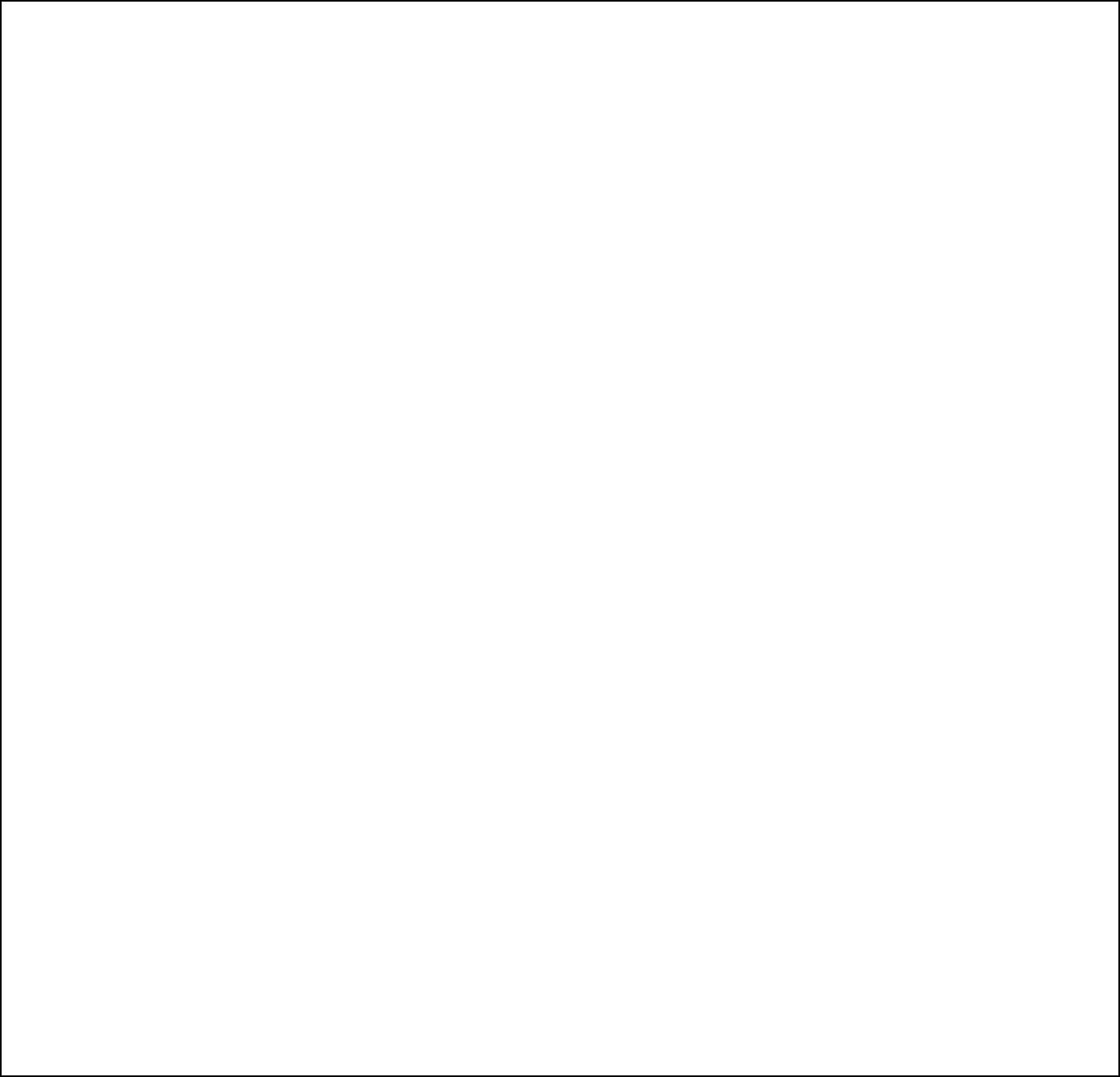 Naziv oz. firma ponudnika:-----------------------------------------------------------------------------------------------------Sedež ponudnika:-----------------------------------------------------------------------------------------------------Odgovorna(e) oseba (e) oziroma zakoniti zastopnik(i) oziroma podpisnik(i) pogodbe:-----------------------------------------------------------------------------------------------------Matična številka:-----------------------------------------------------------------------------------------------------Identifikacijska številka za DDV:----------------------------------------------------------------------------------------------------Pristojni davčni urad:-----------------------------------------------------------------------------------------------------Številka transakcijskega računa ponudnika (IBAN):-----------------------------------------------------------------------------------------------------Kontaktna oseba:-----------------------------------------------------------------------------------------------------Telefon kontaktne osebe:-----------------------------------------------------------------------------------------------------Telefax:-----------------------------------------------------------------------------------------------------Elektronski naslov kontaktne osebe:-----------------------------------------------------------------------------------------------------Pod kazensko in materialno odgovornostjo izjavljamo, da ponudnik nastopa: (način nastopa ponudnik ustrezno obkroži):sam (samostojno) s skupno ponudbo s podizvajalci Izjavljamo, da:bomo izvajali javno naročilo strokovno in kvalitetno po pravilih stroke, v skladu z veljavnimi predpisi (zakoni, pravilniki, standardi, tehničnimi soglasji), tehničnimi navodili, priporočili in normativi, če bomo izbrani za izvedbo javnega naročila; bomo javno naročilo izvajali s strokovno usposobljenimi delavci oziroma kadrom in pri tem upoštevali vse zahteve varstva pri delu in delovne zakonodaje, veljavne na ozemlju RS; se v celoti strinjamo in sprejemamo pogoje in ostale zahteve naročnika, navedene v tej dokumentaciji v zvezi z oddajo javnega naročila, brez kakršnihkoli omejitev; smo ob izdelavi ponudbe pregledali celotno dokumentacijo v zvezi z oddajo javnega naročila; smo v celoti seznanjeni z obsegom in zahtevnostjo javnega naročila; ne bomo imeli do naročnika kakršnegakoli odškodninskega zahtevka, če ne bomo izbrani za izvedbo javnega naročila; smo podali samo resnične oziroma verodostojne izjave. da nismo uvrščeni na seznam poslovnih subjektov, s katerimi na podlagi 35. člena Zakona o integriteti in preprečevanju korupcije (Ur. l. RS, št. 69/11-UPB2; v nadaljevanju: ZIntPK), naročniki ne smejo sodelovati. OBR-1/2IZVEDBA NAROČILA VPRIMERU SKUPNE PONUDBETo obrazec izpolnijo ponudniki v primeru, da bodo javno naročilo izvedli v skupni izvedbi. Hkrati vsak od so-ponudnikov izpolni obrazec OBR-1/1.* vrsta del mora biti identična vsebini v aktu o skupni izvedbi naročilaSo-ponudnik:Datum:	žig:	Podpis so-ponudnika:So-ponudnik:Datum:	žig:	Podpis so-ponudnika:So-ponudnik:Datum:	žig:	Podpis so-ponudnika:V primeru, da bo ponudnik pri izvedbi naročila nastopal s skupno ponudbo mora za vsakega partnerja v skupni ponudbi predložiti še naslednje dokumente:OBR-1/1 OBR-1/2 akt o skupni izvedbi naročila pooblastilo za podpis skupne ponudbe Opomba:OBR-1/2 podpišejo predstavniki vseh ponudnikov, ki so predložili skupno ponudbo.OBR-1/3SEZNAM PODIZVAJALCEVIzjavljamo, da bomo pri izvedbi naročila sodelovali z naslednjimi podizvajalci:Vrednost:_____________________________ EUR brez DDV_____________________________ DDV – 22%_____________________________ EUR z DDVDelež _________ %, ki ga bo izvedel podizvajalec.Izjavljamo, da bomo v primeru, da bomo izbrani v postopku oddaje javnega naročila v celoti odgovarjali za delo podizvajalcev, ki smo jih navedli v zgornji tabeli.V primeru, da bo ponudnik sodeloval s podizvajalci, mora on oziroma podizvajalci k ponudbi priložiti za vsakega od v zgornji tabeli navedenega podizvajalca naslednje dokumente:OBR-1/3 OBR-1/4 zahtevo podizvajalca za neposredno plačilo, če podizvajalec to zahteva (glej točko 4.2 I. poglavja te dokumentacije), soglasje podizvajalca, na podlagi katerega naročnik namesto glavnega izvajalca poravna podizvajalčevo terjatev do glavnega izvajalca, če podizvajalec zahteva neposredno plačilo (glej točko 4.2 I. poglavja te dokumentacije) Opomba:OBR-1/3 ponudnik izpolni le v primeru, da bo pri izvedbi naročila sodeloval s podizvajalci.OBR-1/4PODATKI O PODIZVAJALCUNaziv oz. firma podizvajalca:-----------------------------------------------------------------------------------------------------Sedež podizvajalca:-----------------------------------------------------------------------------------------------------Odgovorna(e) oseba (e) oziroma zakoniti zastopnik(i) oziroma podpisnik(i) pogodbe:-----------------------------------------------------------------------------------------------------Matična številka:-----------------------------------------------------------------------------------------------------Identifikacijska številka za DDV:----------------------------------------------------------------------------------------------------Pristojni davčni urad:-----------------------------------------------------------------------------------------------------Številka transakcijskega računa ponudnika (IBAN):-----------------------------------------------------------------------------------------------------Kontaktna oseba:-----------------------------------------------------------------------------------------------------Telefon kontaktne osebe:-----------------------------------------------------------------------------------------------------Telefax:-----------------------------------------------------------------------------------------------------Elektronski naslov kontaktne osebe:-----------------------------------------------------------------------------------------------------OBR-2PONUDBENI PREDRAČUNPonudnik:	______________________________________________________________________Na osnovi javnega naročila »Izgradnja pločnika Velika Kostrevnica«,  objavljenega na Portalu javnih naročil pod št. objave _________dne ________in v skladu z dokumentacijo, dajemo ponudbo za predmet naročila.PONUDBENA CENAPONUDBENI PREDRAČUN (KALKULACIJA):Sestavni del tega obrazca je tudi ponudbeni predračun z izpolnjenim popisom del v tiskani in elektronski obliki (CD ali USB ključek), ki se vstavi za OBR-2.Opomba:Za OBR-2 se vstavi ponudbeni predračun s popisom del (kalkulacija).OBR-3 VZOREC POGODBEPOGODBA  št. 347-55/2008Izgradnja pločnika Velika Kostrevnicasklenjena medNAROČNIKOM:	Občina Šmartno pri Litiji, Tomazinova 2, Šmartno pri Litiji,MŠ 1779737, DŠ SI99744686, ki jo zastopa župan Rajko Meserko, kot naročnikinIZVAJALCEM:______________________________________________________________	______________________________________________________________	Identifikacijska št. za DDV: SI	Številka TRR izvajalca : 	I.	PREDMET POGODBE1. členS to pogodbo naročnik oddaja, izvajalec pa prevzema izvedbo naslednjih del:Izgradja pločnika Velika KostrevnicaPonudba izvajalca je sestavni del te pogodbe. Pogodbena dela se izvede na osnovi popisa del in projektne dokumentacije :Pločnik – Velika Kostrevnica, PZI, št. načrta 17/2013, Litija, september 2013, projektanta: JUKUM d.o.o., Črni Potok 39 c, 1275 Šmartno pri Litiji inPločnik Kostrevnica, PZI, Načrt električnih instalacij in električne opreme, Litija, januar 2018, projektanta: BAMA d.o.o. Litija, Partizanska pot 4 b, 1270 Litija.II. VREDNOST POGODBENIH DEL2. členVrednost del iz 1. člena te pogodbe je določena na osnovi ponudbe izvajalca št. ......... z dne ......................v potrjeni in sprejeti ponudbeni vrednosti, ki znaša vključno z DDV.................................. EUR(z besedo: ...........…………………………….........)od tega DDV ……………………………………… EUR (z besedo: ...................………………………………..)Skladno s 76. a členom ZDDV-1 in četrtim odstavkom 127. a člena PIZDDV naročnik izjavlja, da storitev po tej pogodbi naroča v zvezi z opravljanjem svoje neobdavčljive dejavnosti.Sredstva za izvedbo projekta so zagotovljena na proračunski postavki 13224607 Izgradnja pločnika Velika Kostrevnica.III. ROK DOKONČANJA DEL3. členIzvajalec se obvezuje pričeti z izvajanjem s to pogodbo prevzetih del najkasneje v roku desetih (10) dni po sklenitvi pogodbe. Dela se obvezuje dokončati v skladu s terminskim planom izvajanja del, v roku 60 dni od uvedbe v delo. Rok dokončanja del pomeni izvršitev vseh obveznosti izvajalca po tej pogodbi, tudi izročitev projekta izvedenih del (PID) naročniku.4. členČe izvajalec zamuja glede na terminski plan izvajanja del ali glede na rok dokončanja del iz 3. člena, te pogodbe, je o tem dolžan pred iztekom roka pisno obvestiti naročnika in ga zaprositi za podaljšanje roka.  Rok dokončanja del se lahko podaljša v primerih, naštetih v 42. členu Posebnih gradbenih uzanc. Za podaljšanje roka se sklene aneks k tej pogodbi. IV. OBVEZNOSTI NAROČNIKA5. členNaročnik je dolžan pred pričetkom izvajanja del izvajalcu izročiti:•	en izvod potrjene projektne dokumentacije •	zemljišča, na katerih so projektirani objekti iz 1. člena te pogodbeDela se izvajajo kot vzdrževalna dela v javno korist.6. členNaročnik se obvezuje izvajalcu pravočasno dostaviti dokumentacijo za vse morebitne spremembe tako, da dela lahko potekajo nemoteno oziroma skladno s terminskim planom izvajanja del.V. OBVEZNOSTI IZVAJALCA7. členIzvajalec izjavlja, da mu je poznan predmet pogodbe in vsi spremljajoči riziki v zvezi z izvedbo del, in da je seznanjen z razpisnimi zahtevami oziroma s prejeto projektno dokumentacijo ter, da so mu razumljivi in jasni pogoji in okoliščine za pravilno izvedbo del.8. členV zvezi z izvajanjem s to pogodbo prevzetih del se izvajalec obvezuje da:•	20 dni pred pričetkom izvajanja del pripravi prijavo gradbišča v elektronski obliki in jo preko Inženirja posreduje investitorju, ki formalno vloži prijavo,•	pred pričetkom del izdela ustrezen načrt organizacije gradbišča,•	pred pričetkom del preda odgovornemu nadzorniku plan dinamike del in obračunov,•	pred pričetkom del preda naročniku varnostni načrt in zagotovi, da bo gradbišče urejeno v skladu s tem varnostnim načrtom,•	zakoliči objekt,•	naročniku pred pričetkom del predloži (s strani inženirja potrjen) plan tekoče kontrole kakovosti,•	po uvedbi v posel zavaruje predana zemljišča, potrebna za izvedbo del tako, da ne bo moteno izvajanje del s strani tretjih oseb,•	v roku petnajst (15) dni po pričetku del sklene skupni dogovor o izvajanju varnostnih ukrepov na gradbišču v smislu predpisov o varstvu pri delu, protipožarnem varstvu, ukrepov za varovanje imovine in zavarovanje gradbišča ter dostopov na gradbišče,•	zagotovi vsakodnevno prisotnost odgovornega vodje gradbišča oziroma odgovornega vodje del na gradbišču v času izvajanja del, •	vsakodnevno vodi gradbeni dnevnik in knjigo obračunskih izmer,•	izvrši dela solidno in kvalitetno, v skladu z veljavnimi tehničnimi predpisi, standardi in gradbenimi normativi,•	izroči dokazila (ateste) o vgrajenih materialih in konstrukcijah,•	naročnika z dopisom obvesti o pričetku in dokončanju del,•	dela opravlja v skladu s terminskim planom izvajanja del,•	zagotovi sprotno izdelavo projekta izvedenih del (PID) v skladu z določili Pravilnika o projektni dokumentaciji (Ur.l. RS, št. 55/08), ki ga bo v štirih (4) izvodih dostavil naročniku skupaj z obvestilom o dokončanju del•	po zaključku del dostavi naročniku skupaj z obvestilom o dokončanju del:-	dokazilo o zanesljivosti objekta-	geodetski načrt novega stanja zemljišča po končani gradnji v skladu z geodetskimi predpisi kot topografsko-katastrski načrt, ki ga izdela pooblaščeni geodet,-	projekt za vzdrževanje in obratovanje objekta.Izvajalec bo izvedel dela, prevzeta s to pogodbo, brez podizvajalcev.<<<<<<<<<<< ALI >>>>>>>>>>>>>>>>>>>>>>>>>>>>>>>>>>>>>>>>>>>>>>>>>>Poleg izvajalca sodeluje(jo) pri izvedbi del tudi naslednji podizvajalec(i):1.	"firma", "naslov firme", "kraj", "matična številka", "davčna številka" in "transakcijski račun"	Podizvajalec(i) bo(do) na podlagi te pogodbe o izvedbi predmetnega javnega naročila, v okviru prevzetih del izvedel(i): (ČE JE VEČ PODIZVAJALCEV LOČITI ZA VSAKEGA POSEBEJ!)"vrsta del(a), "predmet", "količina", "vrednost", "kraj" in "rok izvedbe del(a)".Izvajalec je dolžan k svojemu računu oziroma situaciji obvezno priložiti potrjeni račun oziroma situacijo za opravljeno delo podizvajalca. Izvajalec pooblašča naročnika, da podizvajalcu, ki je v ponudbi predložil zahtevo za neposredno plačilo, potrjeni račun oziroma situacijo plača neposredno.Če po sklenitvi pogodbe o izvedbi predmetnega javnega naročila izvajalec sklene pogodbo z novim podizvajalcem, mora izvajalec, ki je sklenil pogodbo z naročnikom, le-temu v roku 5 dni po spremembi predložiti:-	izjavo podizvajalca, ali zahteva neposredna plačila,-	pooblastilo za plačilo opravljenih in prevzetih del oziroma dobav neposredno novemu podizvajalcu in soglasje novega podizvajalca k neposrednemu plačilu, pod pogojem, da podizvajalec zahteva neposredna plačila.Podizvajalec mora za dela, ki jih prevzema izpolnjevati razpisane pogoje za priznanje sposobnosti. Naročnik bo zavrnil vsakega podizvajalca, če zanj obstajajo razlogi za izključitev iz prvega, drugega ali četrtega odstavka 75. člena ZJN-3. Naročnik lahko zavrne predlog za vključitev novega podizvajalca tudi, če bi to lahko vplivalo na nemoteno izvajanje ali dokončanje del. Naročnik mora o morebitni zavrnitvi novega podizvajalca obvestiti izvajalca najpozneje v desetih dneh od prejema predloga.Če podizvajalci niso pisno zahtevali neposrednih plačil, mora izvajalec naročniku najpozneje v 60 dneh od plačila končne situacije poslati svojo pisno izjavo in pisne izjave vseh podizvajalcev, ki niso bili neposredno plačani, da je podizvajalec prejel plačilo za izvedene gradnje ali storitve oziroma dobavljeno blago, neposredno povezano s predmetom javnega naročila.<<<<<<<<<<<<<<<<<<<<<<<<<<<<<<<<<<<<<<<<<<<<<<<<<<<<<<<<<<<<<<<<<<<<<<<<<<<<<Pri korespondenci z naročnikom v zvezi s to pogodbo, se na prvi strani dopisov, v zgornjem desnem kotu navede naročnikovo številko zadeve in številko pogodbe.VI. NAČIN OBRAČUNAVANJA OPRAVLJENIH DEL9. členOpravljena dela po tej pogodbi bo izvajalec obračunal po:•	cenah za enoto iz predračuna in po dejansko izvršenih količinah, potrjenih v knjigi obračunskih izmerOpravljena dela izvajalec obračuna z izstavitvijo računa oz. začasne ali končne situacije, pri čemer je dolžan upoštevati določila o načinu obračunavanja del. Pri izstavitvi računa ali situacije se mora izvajalec sklicevati na številko pogodbe!Izvajalec pred izpolnitvijo vseh pogodbenih obveznosti ne more obračunati več kot 90 % pogodbene vrednosti, razen če tega posebej ne odobri naročnik. V predlogu končne obračunske situacije morajo biti upoštevani odbitki zaradi morebitne manjvrednosti del (v zapisniško evidentirani vrednosti) in uveljavljenih pogodbenih kazni.Pogodbene cene za enoto so fiksne. Izvajalec ni upravičen do podražitev.VII. NAČIN PLAČEVANJA OPRAVLJENIH DEL10. členIzvajalec je dolžan dostaviti s strani nadzora potrjen račun oz. situacijo v roku pet (5) dni po opravljenem delu oz. do 5. v mesecu za pretekli mesec, če traja delo več mesecev. Naročnik je dolžan račun oz. situacijo v roku 8 dni po prejemu potrditi oziroma zavrniti. Če naročnik v roku 8 dni računa oz. situacije ne potrdi, niti ne zavrne, se po preteku tega roka šteje, da sta račun oz. situacija potrjena. Rok plačila je 30. dan, pri čemer začne teči plačilni rok naslednji dan po prejemu računa oz. situacije, ki je podlaga za izplačilo.Če zadnji dan roka sovpada z dnem, ko je po zakonu dela prost dan, se za zadnji dan roka šteje naslednji delavnik.V skladu z zakonodajo o opravljanju plačilnih storitev za proračunske uporabnike je izvajalec dolžan od 1.1.2015 naročniku izdajati račune izključno v elektronski obliki (e-račun), naročnik pa prejemati e-račun preko aplikacije UJPnet.Plačila se bodo izvajala na poslovni račun izvajalca: SI__ ______________________________________odprt pri ____________VIII. POGODBENA KAZEN11. členČe izvajalec po svoji krivdi prekorači pogodbeni rok, mu bo naročnik pri izplačilu končne situacije obračunal pogodbeno kazen v višini 2‰ (dva promila) od vrednosti pogodbenih del za vsak zamujeni koledarski dan. Skupni znesek pogodbene kazni ne more presegati 10% (deset odstotkov) od vrednosti dejansko izvršenih pogodbenih del, ugotovljene na podlagi končne situacije.Naročnik in izvajalec soglašata, da pravica zaračunati pogodbeno kazen ni pogojena z nastankom škode naročniku. Povračilo tako nastale škode bo naročnik uveljavljal po splošnih načelih odškodninske odgovornosti, neodvisno od uveljavljanja pogodbene kazni.
IX. FINANČNA ZAVAROVANJA10.	členOb podpisu pogodbe mora izbrani ponudnik predložiti finančno zavarovanje za dobro izvedbo pogodbenih obveznosti (menica z menično izjavo) v višini 10% pogodbene vrednosti z DDV, z veljavnostjo za celoten čas trajanja pogodbe, podaljšano za dodatnih 10 dni po izteku pogodbe.11.	členGarancijska doba za izvedena dela  je 3 leta od prevzema del. Za vgrajeno opremo in industrijske izdelke veljajo garancijski roki proizvajalcev oziroma dobaviteljev.Ob prevzemu del je naročnik dolžan pregledati izvedena dela po tej pogodbi. Morebitne pomanjkljivosti in napake se vpišejo v zapisnik o pregledu, pri čemer se sporazumno določi rok za njihovo odpravo. Pomanjkljivosti ali  napake, ugotovljene v garancijski dobi je na naročnikovo zahtevo izvajalec dolžan odpraviti v dogovorjenem roku.14. členIzvajalec je v roku 15 dni  po prevzemu del naročniku dolžan izročiti garancijo banke ali zavarovalnice (bančno garancijo ali kavcijsko zavarovanje) za odpravo napak v garancijski dobi v višini 5 % vrednosti pogodbenih del, ugotovljene na podlagi končne situacije. Veljavnost garancije mora biti najmanj za 30 dni daljša kot je garancijska doba. Naročnik je upravičen unovčiti garancijo za odpravo napak v garancijski dobi, če izvajalec napake oziroma pomanjkljivosti v dogovorjenem roku ne odpravi. Za napake, ki se odkrijejo v garancijski dobi in se ne odpravijo pred njenim iztekom, je izvajalec dolžan podaljšati veljavnost garancije do odprave teh napak.X.	POOBLAŠČENI PREDSTAVNIK IN STROKOVNI NADZOR15. členSkrbnik pogodbe pri naročniku je Aleš Krže. Izvajalec je dolžan vso pisno korespondenco pošiljati naročniku.Nadzornik del po tej pogodbi je v skladu z določili Zakona o graditvi objektov (ZGO-1, UL. RS.št. 110/2002 in ZGO-1B, UL. RS. št. 126/07, ZGO-1D UL. RS. št. 57/12)  podjetje ________________________, ki za odgovornega nadzornika del imenuje ___________________________.Nadzornik oziroma odgovorni nadzornik del zagotovi in odgovarja za izvedbo vseh potrebnih ukrepov in izdelavo zahtevane dokumentacije za zagotavljanje varnosti in zdravja pri delu, ki jih Naročniku nalaga Uredba o zagotavljanju varnosti in zdravja pri delu na začasnih in premičnih gradbiščih (UL. št. 83/05), kar sta Naročnik in Nadzornik dogovorila s posebno pogodbo o izvajanju inženirskih storitev pri realizaciji investicij. Odgovorni vodja del - odgovorni vodja gradbišča s strani izvajalca je ……………………..XI. REŠEVANJE SPOROV16. členMorebitne spore v zvezi z izvajanjem te pogodbe bosta pogodbeni stranki skušali rešiti sporazumno. Če spornega vprašanja ne bo možno rešiti sporazumno, lahko vsaka pogodbena stranka sproži spor pri stvarno pristojnem sodišču v Litiji.XII. KONČNE DOLOČBE17. členPogodbeni stranki soglašata, da so poleg ponudbe izvajalca, navedene v 1. členu te pogodbe, sestavni del pogodbe še:Projektna dokumentacija Posebne gradbene uzance veljajo v delih, v katerih niso v nasprotju z določili te pogodbe.18. členTa pogodba skladno s četrtim odstavkom 67. člena ZJN-3 preneha veljati, če je naročnik seznanjen, da je pristojni državni organ ali sodišče s pravnomočno odločitvijo ugotovilo kršitev delovne, okoljske ali socialne zakonodaje s strani izvajalca pogodbe o izvedbi javnega naročila ali njegovega podizvajalca. V primeru, da so izpolnjeni pogoji za predčasno prenehanje pogodbe po prejšnjem odstavku, naročnik odstopi od pogodbe.V primeru predčasnega prenehanja pogodbe zaradi gornjih vzrokov, naročnik plača izvajalcu izvršena dela, istočasno pa ima pravico obračunati izvajalcu od situacij plačilo pogodbene kazni in plačilo za storjeno škodo zaradi neizpolnjevanja pogodbenih obveznosti in unovčiti dane garancije. V primeru, da škode ni možno ugotoviti, se ta obračuna v višini 10 % od pogodbene vrednosti.19. členPogodba je sklenjena in prične veljati, ko jo podpišeta obe pogodbeni stranki.Naročnik si pridržuje pravico, da odstopi od izvedbe posameznega projekta, zmanjša obseg del ali odstopi od pogodbe, iz razlogov Odloka o izvrševanju proračuna Občine Šmartno pri Litiji, kadar sredstva za izvedbo pogodbenih obveznosti niso več zagotovljena. Izvajalcu del iz tega naslova ne pripada odškodnina, upravičen je le do stroškov že izvedenih del.20. členPogodba je nična, če kdo v imenu ali na račun izvajalca predstavniku ali posredniku organa ali organizacije iz javnega sektorja obljubi, ponudi ali da kakšno nedovoljeno korist za:pridobitev posla,za sklenitev posla pod ugodnejšimi pogoji,za opustitev dolžnega nadzora nad izvajanjem pogodbenih obveznosti,za drugo ravnanje ali opustitev, s katerim je organu ali organizaciji iz javnega sektorja povzročena škoda ali je omogočena pridobitev nedovoljene koristi predstavniku organa, posredniku organa ali organizacije iz javnega sektorja, drugi pogodbeni stranki ali njenemu predstavniku, zastopniku ali posredniku.Pogodba je nična, če je sklenjena s subjektom, v katerem je naročnikov funkcionar ali njegov družinski članudeležen kot poslovodja, član poslovodstva ali zakoniti zastopnik,neposredno ali preko drugih pravnih oseb v več kot 5% deležu udeležen pri ustanoviteljskih pravicah, upravljanju ali kapitalu.21. členTa pogodba je napisana v štirih enakih izvodih, od katerih prejmeta izvajalec in naročnik pa dva izvoda...................., dne ...	Šmartno pri Litiji, dneIZVAJALEC:									NAROČNIK:Občina Šmartno pri Litiji Rajko MeserkožupanOBR-5POTRDILO O REFERENCAH PONUDNIKA (potrdilo se uporablja tudi za nominiranega serviserja)Naziv naročnika (izdajatelja reference): ________________________________________________________Naslov: __________________________________________________________________________________Ime in priimek kontaktne osebe naročnika: ___________________________________________________telefon kontaktne osebe: _____________________________________________________________e-pošta kontaktne osebe: _____________________________________________________________za izvajalca (ponudnika)Naziv: _____________________________________________________________________________Sedež: _____________________________________________________________________________potrjujemo, da je izvajalec (ponudnik, ki se mu potrjuje referenca):Potrjujemo, da je ponudnik (izvajalec) dela izvedel pravočasno, strokovno in kvalitetno ter v skladu z določili pogodbe.To potrdilo o referencah se izdaja na zahtevo ponudnika in se lahko uporabi izključno za potrjevanje referenc pri prijavi javnega naročila »Izgradnja pločnika Velika Kostrevnica«.Izjavljamo, da smo javni / zasebni naročnik. (Ustrezno obkrožite)podpis kontaktne osebe izdajatelja reference	Žig	Kraj in datum:__________________________			___________Opomba:Naročnik si pridržuje pravico, da navedene reference preveri tudi s tem, da od ponudnika ali direktno od izdajatelja reference zahteva predložitev kopije pogodbe pri kontaktni osebi izdajatelja reference!
OBR-6POTRDILO O REFERENČNEM DELU ZA ODGOVORNEGA VODJO DELNaziv naročnika (izdajatelja reference): ______________________________________________Naslov: _________________________________________________________________________________Ime in priimek kontaktne osebe naročnika: ____________________________________________telefon kontaktne osebe: ______________________________________________________________e-pošta kontaktne osebe: ______________________________________________________________Naziv izvajalca za referenčno delo: ____________________________________________________Naslov: _________________________________________________________________________________(ime in priimek strokovnjaka ter izobrazba) ____________________________________________Imenovani strokovnjak je pogodbena dela opravil pravočasno in po predpisih stroke. Ime in priimek zakonitega zastopnika	Podpis zakonitega zastopnika:izdajatelja potrdila:______________________________	_______________________Kraj in datum:	Žig_____________Opomba:Naročnik si pridržuje pravico, da navedene reference preveri tudi s tem, da od ponudnika ali direktno od izdajatelja reference zahteva predložitev kopije pogodbe pri kontaktni osebi izdajatelja reference!OBR-7TERMINSKI  PLAN (predloži ponudnik)Kraj in datum:	Žig	Podpis ponudnika:_____________________			_________________OBR-8VZOREC MENIČNE IZJAVE ZA DOBRO IN PRAVOČASNO IZVEDBO DEL Menična izjava za zavarovanje dobre izvedbo pogodbenih obveznostiV skladu s pogodbo za javno naročilo Izgradnja pločnika Velika Kostrevnica, sklenjeno dne ___________, med naročnikom: Občina Šmartno pri Litiji, Tomazinova ulica 2, 1275 Šmartno pri Litiji in izvajalcem: __________________________________, je izvajalec obvezan izvesti javno naročilo  v dogovorjenem roku, v količini in kvaliteti ter v skladu z določili, ki so opredeljena v navedeni pogodbi.Na zahtevo naročnika izročamo bianko menico za zavarovanje dobre izvedbe obveznosti iz pogodbe v višini ____________ EUR.Na menici je podpisana pooblaščena oseba za podpisovanje: __________Lastnoročni podpis: Na podlagi navedenega se nepreklicno obvezujemo, da bomo, ne oziraje se na veljavnost in pravne učinke uvodoma omenjene pogodbe in odpovedujoč se vsakršnim ugovorom, omogočili izplačilo za vse zneske do maksimalne višine _______ EUR, z besedo: ____________________________ __/100 evrov, proti predložitvi vašega pisnega zahtevka za plačilo in vaše potrditve, da kot izvajalec nismo izpolnili svojih obveznosti v skladu s določili pogodbe.NALOG ZA PLAČILO MENICENepreklicno in brezpogojno pooblaščamo banko ________________________________________________, oziroma katerokoli drugo poslovno banko s sedežem v Republiki Sloveniji, ki v času unovčitve vodi naš transakcijski račun, da unovči navedeno menico v breme denarnih sredstev na našem transakcijskem računu, za znesek ___________ EUR.Zavezujemo se, da proti tako izpolnjeni menici ne bomo vlagali nobenih ugovorov. Ta menična izjava velja še najmanj 30 dni po preteku veljavnosti pogodbe, to je do ____. ____. 2018(kraj, datum)	žig	(podpis odgovorne osebe)OBR-9VZOREC BANČNE GARANCIJE/KAVCIJSKO ZAVAROVANJE ZAVAROVALNICE ZAODPRAVO NAPAK V GARANCIJSKEM ROKU PO EPGP 758[Glava s podatki o garantu banki/zavarovalnici ali SWIFT ključ]Za:  Datum:  Vrsta garancije: bančna garancija/kavcijsko zavarovanje za odpravo napak v garancijskem roku in za predložitev nove bančne garancije/kavcijskega zavarovanja zavarovalnice do izteka garancijske dobe »na prvi poziv«.Številka: Garant:  Nalogodajalec:  Upravičenec:  Osnovni posel: Pogodba št. _________, z dne _______ sklenjena na podlagi NMV_____________________ za Izgradnja pločnika Velika Kostrevnica in ponudba nalogodajalca št. ______________________.Znesek in valuta garancije/zavarovanja: [Vpišite znesek s številko in z besedo in valuto] _______________EUR.Listine, ki jih treba priložiti zahtevi za plačilo in se izrecno zahtevajo v spodnjem besedilu:Nobena. Oblika predložitve: V papirni obliki s priporočeno pošto ali katero koli obliko hitre pošte ali v elektronski obliki po SWIFT sistemu na naslov ……[navede se SWIFT naslov garanta]Kraj predložitve: katera koli podružnica garanta na območju Republike Slovenije.Datum izteka veljavnosti: 3 leta in 30 dni od podpisa primopredajnega zapisnika _________________________[Vpiše se datum s številko in besedo ].Stranka, ki je dolžna plačati stroške: ___________________________________________________________________________________________________________________________________________________[Vpišite ime in naslov naročnika garancije/zavarovanja].Kot garant se s to garancijo/zavarovanjem nepreklicno zavezujemo, da bomo upravičencu izplačali katerikoli znesek do višine garancijskega zneska, ko upravičenec predloži ustrezno zahtevo za plačilo v zgoraj navedeni obliki predložitve in skupaj z drugimi listinami, če so zgoraj naštete, ter v vsakem primeru skupaj z izjavo upravičenca, ki je bodisi vključena v samo besedilo zahteve za plačilo, bodisi na ločeni podpisani listini, ki je priložena zahtevi za plačilo ali se nanjo sklicuje, in v kateri je navedeno, v kakšnem smislu nalogodajalec ni izpolnil svojih obveznosti iz osnovnega posla. Upravičenec mora v svoji izjavi navesti, da nalogodajalec ni izpolnil svojih obveznosti v skladu z določili zgoraj navedene pogodbe v predpisanih kvaliteti in/ali obsegu in/ali na dogovorjen način in /ali ni pravočasno odpravil napak.Katerokoli zahtevo po tej garanciji moramo prejeti na datum izteka garancije ali pred njim v zgoraj navedenem kraju predložitve.Morebitne spore rešuje pristojno sodišče v LJUBLJANI po slovenskem pravu. Za to garancijo/zavarovanje veljajo enotna pravila za garancije na poziv (EPGP), revizija iz leta 2010, izdana pri MTZ pod št. 758.Žig in podpis(i) garantaOBR-10POOBLASTILOZA SODELOVANJE NA JAVNEM ODPIRANJU PONUDBPOOBLASTITELJ:__________________________________________________________________________________________________________________________________________________________________(ime oz. naziv in sedež ponudnika)ki ga zastopa: ___________________________________________(ime in priimek zakonitega zastopnika pooblastitelja)POOBLAŠČA:__________________________________________________________________________________________________________________________________________________________________(ime priimek pooblaščenca)_________________________________________________________________________________,(razmerje do ponudnika oziroma naziv delovnega mesta pri pooblaščencu)da zastopa interese ponudnika na javnem odpiranju ponudb; da aktivno sodeluje pri postopku odpiranju ponudb:in poda svoje pripombe k vsebini zapisnika o odpiranju ponudb; da podpiše zapisnik o javnem odpiranju ponudb za oddajo javnega naročila za dobavo predmeta naročila. OBR-»OVOJNICA«POŠILJATELJ (ponudnik)	PREJEM PONUDBE:_______________________	PO POŠTI	OSEBNO_______________________	Datum:Ura:_______________________	Zaporedna št.:Ustrezno obkrožite:PONUDBASPREMEMBAUMIKNE ODPIRAJ!     »Izgradnja pločnika Velika Kostrevnica.«OBČINA ŠMARTNO PRI LITIJITomazinova 2, 1275 Šmartno pri LitijiDatum:ŽigPodpis ponudnika:______________________________________Št.Naziv oz. firma so-ponudnika v skupni ponudbiVrsta del, ki jih bo izvajal*Vrednost del (brez DDV)št.naziv oz. firmaOpis dela izvedbe naročila, kiKraj izvedbeRok izvedbepodizvajalcaga bo izvedel podizvajalecDatum:ŽigPodpis ponudnika:_______________________________________Datum:ŽigPodpis podizvajalca:_______________________________________Kraj in datum:ŽigPodpis ponudnika:_______________________________________Ponudbena cena brez DDV EURVišina DDV (22%) prikazana v EUREURPonudbena cena z DDV EURPonudbena cena je formirana po načelu »enotnih cen in dejanskih količin«.VELJAVNOST PONUDBE:Ponudbena cena je formirana po načelu »enotnih cen in dejanskih količin«.VELJAVNOST PONUDBE:Naša ponudba velja do _____________________ (najmanj do 60 dni šteto od dne predvidenega za oddajo ponudb).Naša ponudba velja do _____________________ (najmanj do 60 dni šteto od dne predvidenega za oddajo ponudb).ODPRAVA RAČUNSKIH NAPAK:ODPRAVA RAČUNSKIH NAPAK:S podpisom tega obrazca soglašamo, da lahko naročnik popravi računske napake v naši ponudbi.S podpisom tega obrazca soglašamo, da lahko naročnik popravi računske napake v naši ponudbi.Datum:ŽigPodpis ponudnika:______________________________________Naziv in vrsta investicijeDatum izvedbe naročilaVrednost del z DDVNaziv in vrsta investicijevrednost del v EUR z DDVdatum izvedbe delDatum:ŽigPodpis pooblastitelja:_______________________________